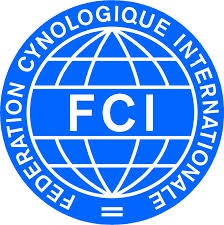 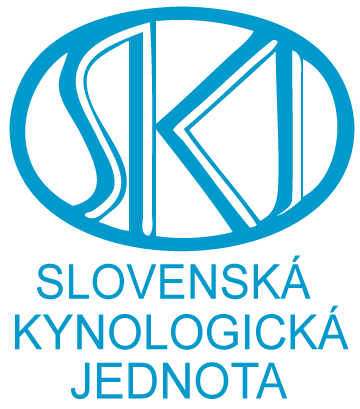 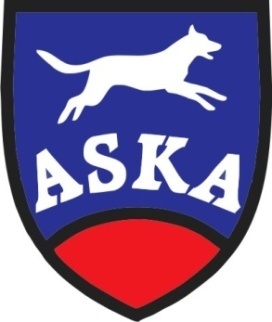 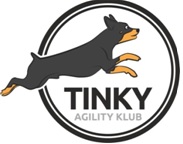 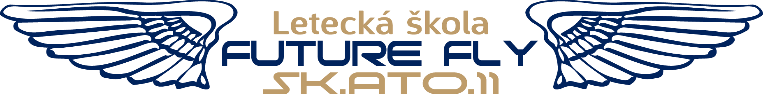 AGILITY klub TINKYVás srdečne pozýva na TiNKY Cup III. 2019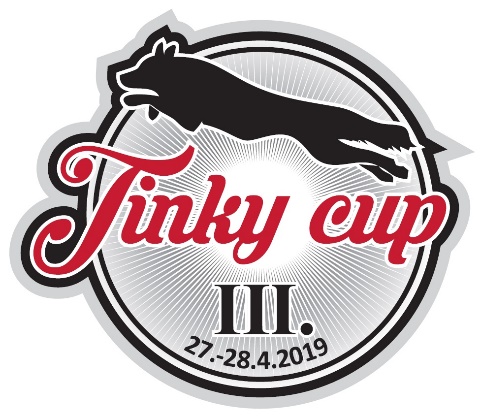 Dátum: 27.-28.4.2019Miesto konania: Bidovce – letisko (http://leteckaskola.sk/kontakt/)
Povrch: trávaOrganizátor: AGILITY klub TINKYGarant akcie: Martina GajdošováRozhodca: Tomáš Glabazňa (Česká republika)Program pretekov:
Sobota
8:00-8:30 prezentácia pretekárov
8:45 meranie psov
9:00 začiatok pretekov
Open Agility I.
Open Jumping I. Open Agility II. („O cenu ŽERIAVY KOŠICE“)

Nedeľa
8:30-9.00 prezentácia pretekárov
9:15 začiatok pretekov
1. Skúška A1, A2, A3
2. Skúška A1, A2, A3
Open Jumping II.Prihlasovanie: www.agilityportal.skŠtartovné: 22€/prvý pes, 17€/druhý a ďalší pes = 2 dni15€/pes = 1 deňPretekári v para-agility štartujú zdarma.Spôsob úhrady štartovného prevodom:IBAN: SK4909000000005123369177VS: vygenerovaný agilityportal.skDo popisu platby uviesť „TiNKY CUP + meno pretekára a psa“.Prihlásenie na mieste nie je možné.Uzávierka prihlášok a platieb: 19.4.2019Podmienky účasti:
Preteky sú otvorené pre všetky tímy s platnými VZ. Bez uhradenia štartovného do uzávierky podujatia, nebude prihláška akceptovaná. Platba na mieste je povolená len zahraničným účastníkom po dohode.Vyhodnotenie:- skúšky každá zvlášť- súčet 4 otvorených behov (S,M,L)- sobota Open Agility II. („O cenu ŽERIAVY KOŠICE“)
Maximálny počet štartujúcich – 80Všeobecné ustanovenia: Preteky sú usporiadané podľa pravidiel ASKA, ktoré vychádzajú zFCI reglementu. Voľné pobiehanie psov v blízkosti parkúru nie je dovolené. Venčenie psov jeVo vyhradenom priestore. Za škody spôsobené psom zodpovedá psovod. V prípade nutnosti zrušenia pretekov z dôvodu vyššej moci prepadá štartovné v prospech organizátora. Organizátor si vyhradzuje právo na zmenu miesta, programu, rozhodcov, počtu pretekajúcich tímov. Organizátor môže bez udania dôvodu odmietnuť prihlášku.Veterinárne podmienky pre prijatie psov na preteky: Pri prezentácií je nutné predložiťzdravotný preukaz psa (očkovací preukaz alebo Petpass) s platnými očkovaniami voči psinke,besnote a parvoviróze.Stravovanie: bufet na mieste alebo donáška pizzeUbytovanie: na mieste v stanoch alebo karavanoch po dohode s organizátorom!,http://k2kosice.sk/Protest: je možné podať písomne po zaplatení zálohy 20€ do oficiálneho ukončenia pretekov.Kontaktná osoba: Martina Gajdošová,Banícka 27, 056 01  Gelnica, +421915640531Tešíme sa na Vás!